Risk Düzeyi: Düşük Riskli AlanDEKANLIK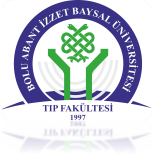 BOLU ABANT İZZET BAYSAL ÜNİVERSİTESİTIP FAKÜLTESİ DEKANLIĞIDOKÜMAN KODU: TEM.FR.01BOLU ABANT İZZET BAYSAL ÜNİVERSİTESİTIP FAKÜLTESİ DEKANLIĞIYAYIN TARİHİ:22.06.2020BOLU ABANT İZZET BAYSAL ÜNİVERSİTESİTIP FAKÜLTESİ DEKANLIĞIREVİZYON NO 00BOLU ABANT İZZET BAYSAL ÜNİVERSİTESİTIP FAKÜLTESİ DEKANLIĞIREVİZYON TARİHİ:00İDARİ BİRİMLER TEMİZLİK TALİMATI FORMUSAYFA NO:01GÜNLÜK TEMİZLİKYapılan TemizlikSıklık/GünSaatiKullanılacak MalzemeUygulayan KişiKontrol EdenGÜNLÜK TEMİZLİKZemin TemizliğiGünde 1 defa Gerektikçe hemen  08:00-17:00Su-DeterjanTemizlik PersoneliBirim SorumlusuGÜNLÜK TEMİZLİKÇalışma Ofisi(Masa, Sandalye, Sehpa, Dolap, Koltuk, Bilgisayar vb.)Günde 1 defa Gerektikçe hemen  08:00-17:00Su-DeterjanTemizlik PersoneliBirim SorumlusuGÜNLÜK TEMİZLİKKapı kollarının temizliğiGünde 1 defa Gerektikçe hemen  08:00-17:00Su-DeterjanTemizlik PersoneliBirim SorumlusuGÜNLÜK TEMİZLİKTuvalet ve LavabolarGünde 2 defa- Gerektikçe hemen  08:00-12:00  12:00-17:00Su-DeterjanTemizlik PersoneliBirim SorumlusuGÜNLÜK TEMİZLİKÇöplerin toplanmasıGünde 2 defa- Gerektikçe hemen  08:00-12:00  12:00-17:00Atık Toplama Talimatına UyulurTemizlik PersoneliBirim SorumlusuHAFTALIK TEMİZLİKÇöp kovalarının temizliğiHaftada 1 defa bulaş durumunda hemen  08:00-17:00Su-DeterjanTemizlik PersoneliBirim SorumlusuHAFTALIK TEMİZLİKSıvı sabun kabıHaftada 1 defa Her kap bitiminde  08:00-17:00Su-Çamaşır SuyuTemizlik PersoneliBirim SorumlusuHAFTALIK TEMİZLİKKapıların temizliğiHaftada 1 defa bulaş durumunda hemen  08:00-17:00Su-DeterjanTemizlik PersoneliBirim SorumlusuHAFTALIK TEMİZLİKCamlarHaftada 1 defa  08:00-17:00Su-Deterjan veya Cam temizleyiciTemizlik PersoneliBirim SorumlusuAYLIK TEMİZLİKDuvarlarAyda 1 defa  08:00-17:00Su-DeterjanTemizlik PersoneliBirim SorumlusuAYLIK TEMİZLİKPerdelerin temizliğiAyda 1 defa  08:00-17:00Su-DeterjanTemizlik PersoneliBirim SorumlusuKULLANIM SONRASI TEMİZLENECEK MALZEMELERTemizlik Malzemelerinin Temizliği (Paspas,Fırçalar,Paspas Kovaları,Toz Bezleri)Kullanım sonrası hemenSu-Deterjan- Çamaşır suyuTemizlik PersoneliBirim Sorumlusu